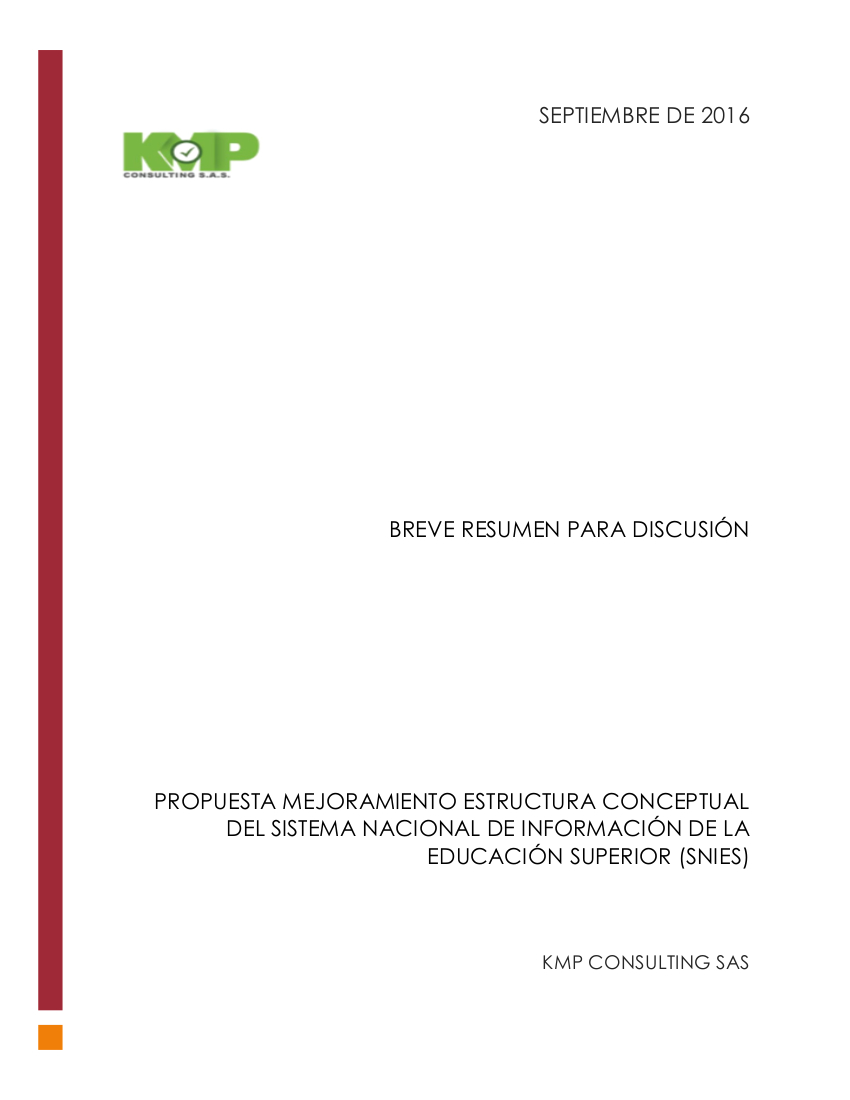 PresentaciónComo parte del objetivo fundamental del Ministerio de divulgar información para orientar a la comunidad sobre la calidad, cantidad y características de las instituciones y programas de educación superior y con el fin de garantizar información pertinente, permanente y actualizada del sistema de educación superior, el Ministerio de Educación Nacional se encuentra actualmente realizando un proyecto de Mejoramiento de la Estructura Conceptual del Sistema Nacional de Información para la Educación Superior, SNIES. El propósito de éste proyecto es revisar los alcances, estructura, temáticas y variables del sistema, proponer nuevas temáticas y conceptos, para optimizar y armonizarlo con la actual dinámica social y educativa, dentro de las nuevas tendencias sociales y educativas en el mundo.La presente versión breve para discusión, corresponde a la síntesis inicial de un documento de estructura conceptual, elaborado para ser discutido y enriquecido con los aportes de la comunidad académica del país, en el espacio de los Foros de discusión, las jornadas de los grupos focales previstas y a través de la página web del Ministerio. Mejorar y actualizar el SNIES a través de una mayor claridad y pertinencia en términos de los fines sectoriales, supone conceptos claros, útiles y sólidos, que permitan el registro de estadísticas, indicadores y variables, que sean coherentes y consistentes con el sentido y alcance de los principios misionales de la educación superior y de las normas vigentes. En la primera parte se describen las consideraciones para abordar la revisión de la estructura conceptual del SNIES desde sus diferentes usos sociales. En la segunda parte, a partir de los objetivos y principios del SNIES, se plantea el enfoque propuesta de la nueva estructura conceptual y una propuesta de indicadores compuestos que relacionen los diferentes conceptos y tengan una directa relación con los indicadores simples que existen en el sistema, los cuales son susceptibles de ser ampliados sobre contextos y perfiles institucionales más amplios que permitan analizar y evaluar de manera integrada las funciones sustantivas, los propósitos misionales y las políticas públicas y que sean la base para generar indicadores sobre cualquier tema de interés y donde se requiera generar análisis adicionales o complementarios. En la parte final del Documento, se genera un análisis comparado por componentes o módulos del SNIES entre sus indicadores actuales, los que derivan del CNA, y los que son susceptibles de integrar desde los factores y estándares internacionales. Finamente se presenta una propuesta de ampliación del concepto de cada módulo o componente con variables e indicadores nuevos o adicionales y una propuesta de concepto ampliado.Sobre la base de esta síntesis, se espera que inicialmente la comunidad académica nacional comience a participar con sus ideas, opiniones y contribuciones con el fin de ampliar la versión inicial del documento.Adicionalmente y dentro de la estrategia diseñada para recibir los aportes de la comunidad académica nacional, los expertos y los actores del sistema, se tiene previsto la realización de 4 Foros Regionales en las ciudades de Medellín (24 de octubre), Cartagena (26 de octubre), Bucaramanga (28 de octubre) y Cali (31 de octubre).Igualmente, y con el fin de profundizar en los aspectos técnicos y de detalle del mejoramiento de la estructura conceptual del SNIES, se realizarán en Bogotá 15 grupos focales desde el 10 hasta el 18 de octubre, en donde se trabajará con expertos (tanto en el área de calidad de la educación, como en cada uno de las temáticas de los grupos focales) los siguientes temas:“Nuevos Lineamientos relacionados con la Política de Calidad, Procesos de Registro Calificado y Acreditación de Alta Calidad”“El Sistema de Educación Terciaria, el Marco Nacional de Cualificaciones, el Sistema de Asignación y Transferencia de Créditos, la Articulación con los Sistemas de Información para el Trabajo y el Desarrollo Humano”“Los Lineamientos y el Sistema de Inspección, Vigilancia y Control de la Educación Superior, ante la nueva Normatividad y las nuevas Herramientas del MEN para la Regulación del Sector”“La Labor de Fomento de la Educación Superior”“La Responsabilidad de Identificar a las Poblaciones Vulnerables y Focalizar la Prestación del Servicio Educativo, para lograr una Educación Inclusiva”“La Investigación, la interacción entre Entidades al respecto (Colciencias, Observatorio de Ciencia y Tecnología)”“La Internacionalización de la Educación Superior”“El Bienestar Institucional”“La Extensión, la Proyección Social, la Responsabilidad Social Universitaria”“La Dimensión Financiera de la Educación Superior, la Asignación de Recursos, la Ejecución de Inversiones y la Justificación de los Incrementos en Valores Pecuniarios”“El Desarrollo de la Gestión (particularmente académica) de las IES y la Gobernabilidad”“La Regionalización de la Educación Superior”“Las Mediciones y las Metodologías de Evaluación como el Modelo de Indicadores de la Educación Superior MIDE”“El Monitoreo y la gestión de Recursos tales como terrenos, laboratorios, recursos bibliográficos informáticos. La eficiencia en su Uso”“La relación o articulación del SNIES, con otros Sistemas de Información que gestionan variables relacionadas con la Educación Superior”“La atención o Armonización con Referentes Internacionales en materia de Sistemas de Educación Superior”Finalmente, las jornadas de trabajo, consulta y recepción de aportes culminarán en un último Foro de cierre en Bogotá el próximo 3 de noviembre.En dichos espacios académicos, se estudiarán, intercambiarán opiniones, se discutirá y se recibirán los aportes sobre los conceptos iniciales de las temáticas propuestas, con el fin garantizar que la información que se propone gestionar a través del SNIES corresponda a los fines sectoriales y a conceptos claros, útiles y sólidos, que permitan el registro de estadísticas, indicadores y variables, coherentes y consistentes con el sentido y alcance de las normas vigentes.El propósito de éste proyecto es revisar los alcances, estructura, temáticas y variables del sistema, proponer nuevas temáticas y conceptos, para optimizar y armonizarlo con la actual dinámica social y educativa, dentro de las nuevas tendencias sociales y educativas en el mundo.Con el apoyo de un equipo de expertos en educación de la empresa KMP CONSULTING SAS, se facilitará la participación e interlocución de la comunidad académica nacional, mediante la recolección de las sugerencias, comentarios, documentos sobre la propuesta de estructura conceptual, para lo cual está dispuesto tanto en los Foros como el los Grupos Focales y a través de la siguiente dirección electrónica: mejorasnies@mineducacion.gov.co y también proyectosmen@kmp.com.co Desde la primera semana de octubre estará disponible en la página web del Ministerio un sitio para que la comunidad académica envíe sus valiosos aportes, los cuales formarán parte del documento final.El ejercicio de Revisión Conceptual Acometer la revisión conceptual del Sistema Nacional de Información de la Educación Superior – SNIES- implica observar de manera reflexiva los indicadores y variables propuestas para la medición, desde “el alcance y definición del conjunto de temáticas (responsabilidades/procesos/objetivos del subsector de educación superior), criterios, componentes (módulos, formularios, variables, plantillas, campos), flujos (fundamentalmente interrelaciones con diversos sistemas de educación) y usos de dicho sistema de información” (Ministerio de Educación Nacional, 2016)En la actualidad, el contenido del SNIES, viene adquiriendo una importancia más allá del mundo académico en términos de necesidades de uso social para efectos de analizar, evaluar y reorientar las políticas públicas en general. En relación a esto, los datos registrados en el SNIES son considerados herramientas útiles para otros actores sociales y económicos del país quienes se benefician de la información que brinda el sistema (Ministerio de Educación Nacional, 2012), cuyo provecho sería mucho mayor, si mejoramos la coherencia y consistencia de los conceptos, definiciones e indicadores en términos de su armonización con otros sistemas que generan información, sobre la base de temáticas transversales del sistema educativo. 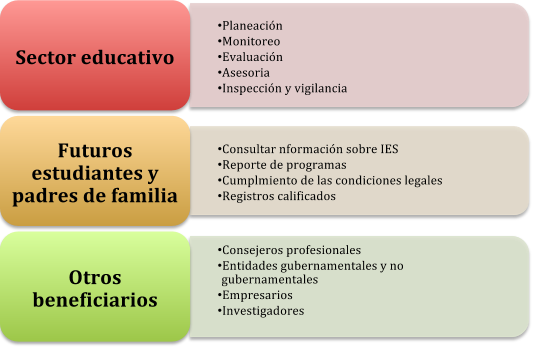 Pese a que el SNIES es una base de robusta, alimentada de otros sistemas como el SACES (Sistema de Aseguramiento de la Calidad de Educación Superior), los conceptos y definiciones de base, presentan limitaciones cuando se trata no solamente de analizar el sector y las entidades que lo integran, sino que el diseño mismo, desde la forma de almacenar los datos, la periodicidad con que se realiza la sistematización de los mismos e incluso la forma de definir algunos indicadores, dificulta el acceso, el cruce y la obtención de datos integrados, generando pérdida de información vinculada a las necesidades, permanencias, rupturas, cambios y retos en la Educación Superior en Colombia; tal y como lo mencionan algunos de los estudiosos del tema:“dichos sistemas implican un esfuerzo sectorial de gran magnitud que debe justificarse con los usos y retornos de la información y, de otra, la disponibilidad de datos es imprescindible para generar las mediciones y resultados derivadas de cualquier conceptualización y modelo de medición de la calidad educativa que se proponga” (Franco Gallego, 2016)En este sentido se requiere el ejercicio de revisión que se plantea en doble sentido: el primero encaminado hacia la reflexión sobre los conceptos e indicadores, identificando necesidades de reestructuración y opciones de inserción de nueva información al SNIES, que permita abordar los retos actuales de la educación superior y de las políticas públicas; y el segundo, enfocado sobre los Sistemas de Información, su pertinencia y relación con otros sistemas.Lo anterior, encontrando el camino futuro del SNIES a la luz del mejoramiento de la estructura conceptual, ampliación y precisión de sus definiciones e indicadores y su interrelación con los demás sistemas de información que se relacionan de manera directa e indirecta con el sistema de educación del país. La revisión conceptual, contempla también los aspectos relativos a la integración de elementos como el Sistema Nacional de Educación Terciaria, el Marco Nacional de Cualificaciones y los aspectos relativos a la Educación para el Trabajo y el Desarrollo Humano.Objetivos y Principios del SNIESPara cumplir con los propósitos para los cuales fue creado el Sistema Nacional de Información de la Educación Superior, en el Decreto 1767 del 2 de junio de 2006 se establecen los siguientes objetivos:Objetivo GeneralMantener y divulgar la información de las instituciones y los programas de educación superior, con el fin de orientar a la comunidad sobre la calidad, cantidad y características de los mismos.Objetivos EspecíficosConstituirse en el sistema de información de referencia de la educación superior, que permita orientar a la comunidad con información oportuna y confiable para la toma de decisiones.Consolidar información con el fin de compilar estadísticas e indicadores para el análisis y diagnóstico permanente de las condiciones y características de las instituciones y los programas de educación superior.Brindar al país y a la comunidad internacional información para realizar los procesos de planeación, gestión y evaluación del sector.Facilitar a las instituciones de educación superior, el manejo de su propia información con el fin de lograr y desarrollar la adecuada planeación y control de sus actividades.Propender por la articulación y flujo de información en línea entre el Sistema Nacional de Información de la Educación Superior (SNIES) y los demás sistemas de información de los sectores educativo, productivo y social.Unificar conceptos y procesos que permitan el análisis y la comparación de la información.Promover al interior de las instituciones de Educación Superior, la automatización de los procesos de reporte de información al Sistema Nacional de Información de la Educación Superior (SNIES), a través del uso de tecnologías de la información que apoyen la modernización del sector.Permitir el ejercicio de las funciones del Ministerio de Educación Nacional, en particular la de inspección y vigilancia.El SNIES ha definido cinco principios sobre los cuales se fundamenta su ejercicio cotidiano, tales principios se refieren a la calidad de la información, oportunidad, comparabilidad, pertinencia y accesibilidad.Enfoque Propuesta de Nueva Estructura Conceptual SNIESLa propuesta de mejoramiento de la estructura conceptual parte de un enfoque holístico. Este enfoque, entendido como el análisis, estructuración y definición de un sistema como un todo, y no como la suma directa de sus partes. Ello permite concebir el SNIES como un sistema complejo para captar la realidad, cuya función es la integración de la información de la educación superior para así percibir la realidad de la misma, orientada hacia la excelencia y la responsabilidad social.El planteamiento y definición de diagnósticos a través de éste documento permiten describir las problemáticas y sus causalidades en términos integrales del SNIES, buscando que sean propositivos en cuanto al análisis de las variables e indicadores que se derivan de los conceptos y definiciones, a partir de las cuales opera el sistema. Aunque el SNIES es una base de robusta y con muchos componentes, alimentada de otros sistemas como el SACES, los conceptos y definiciones de base, presentan limitaciones cuando se trata no solamente de analizar el sector y las entidades que lo integran, sino que a partir de su configuración y diseño, la forma de almacenar los datos, la periodicidad con que se realiza la sistematización de los mismos e incluso la forma de definir algunos indicadores, dificulta el acceso, el cruce y la obtención de datos integrados, generando pérdida de información vinculada a las necesidades, permanencias, rupturas, cambios y retos en la Educación Superior. Frente a dichos hallazgos, la propuesta parte del paradigma de la educación holista, el cual permite analizar la realidad del sistema de información de la educación superior como una totalidad, tanto en las dimensiones de sus relaciones e interconexiones como en la integración intra e inter procesos y productos. De la misma manera, este enfoque facilita analizar la estructura conceptual desde el pluralismo epistemológico, la diversidad de los aspectos del conocimiento disciplinario y los fenómenos socio económicos, permitiendo derivar modelos multinivel para estudiar y comprender comportamientos, tendencias y aspectos críticos del sistema de educación superior colombiano. La idea es abordar el mejoramiento de la estructura conceptual del SNIES, desde los fines últimos de la educación superior como son la equidad y el desarrollo y los objetivos y funciones previstas en la ley 30, los cuales se materializan las funciones sustantivas.Para ello nuestra propuesta permitiría superar los recurrentes problemas de desarticulación, dispersión y completitud de la información con la cual se alimenta el SNIES.“En AL existen grandes diferencias en las estructuras de la educación superior en los diferentes países, con papeles muy diversos de los sectores público y privado y con modelos organizativos de las instituciones también muy diferentes. Algunas peculiaridades muy notables son: la doble función de las instituciones privadas cumpliendo tanto una función de alta calidad como una función de integración de las capas menos favorecidas en los países donde la oferta de plazas en el sector publico queda muy inferior a la demanda, las altas tasas de fracaso, la orientación fuertemente profesionalizante de los estudios, la escasa integración entre el sector universitario y la formación profesional, el escaso número de universidades de investigación (salvo en algunos pocos países). Se trata de un sistema muy complejo y desestructurado”De acuerdo con la literatura revisada para este proyecto, se encuentra que el SNIES es de naturaleza multivariada. Por ello y de cara a la internacionalización del País, se requiere que evolucione de manera global e integrada en sus propiedades y funcionalidad, para percibir la realidad de la educación superior orientada hacia la excelencia y la responsabilidad social. El enfoque de revisión aporta una visión global del sistema de educación superior interrelacionada y dinámica, no sólo hacia el interior del país, sino que nos permita ser transparentes, comparables y visibles a nivel mundial.Bajo este enfoque el SNIES no se explica entonces por las partes, sino que se manifiesta a través de estas, es decir, recibe significado de sus partes integrantes (componentes) las cuales se relacionan y están insertas en él. Partiendo la totalidad del sistema éste tiene una significación distinta si está aislado o integrado a otra totalidad, debido a que sus funciones dentro de otro sistema, le confieren cualidades diferentes. Así las cosas, el enfoque holístico permite medir el desempeño global de la Educación Superior en términos de sus propósitos y metas en un contexto de gestión más amplio que existe actualmente. El modelo holista permite centrarse entre la eficacia del desempeño de la gestión administrativa y los resultados e impactos del desempeño institucional para proporcionar información útil en la toma de decisiones eficaces y dar la forma deseada a los comportamientos de las entidades que conforman el sistema.Igualmente, el enfoque Holístico permite establecer el significado de los procesos y los comportamientos de las IES que se desarrollan dentro de diferentes situaciones. Así mismo, busca identificar las sinergias entre las partes tratando de establecer relaciones entre los medios y los fines de las IES frente a los principios señalados en la ley, las causas y los efectos de sus comportamientos. Así pues el sistema de indicadores que se deriva de la propuesta de estructura conceptual y enriquecida con los aportes de la comunidad académica y científica participante en los foros y grupos focales, permitirá integrar de manera balanceada información de los resultados de las tres funciones sustantivas (Docencia, Investigación y Proyección social) en relación a los recursos y procesos desarrollados, teniendo en cuenta los principios misionales y las características de su visión en el contexto de la institución.Objetivos del enfoqueDefinir perfiles institucionales a partir de las diferentes, visiones, características y tipo de las instituciones de educación superior, generando indicadores que permiten valorar todas las actividades relevantes, derivadas de las tres funciones sustantivas de la educación, de las IES teniendo en cuenta la diversidad de las instituciones y de entornos. Rediseñar ampliar y definir con los Expertos de las instituciones a partir de las aportaciones de los Grupos Focales, indicadores de resultados por componentes (estructuras: naturalezas de las IES, contextos socio económicos, perfil, oferta y demanda de servicios, resultados por componentes) con estos indicadores se creará un modelo de información institucional. La nueva concepción del SNIES debe mejorar la articulación entre el mundo académico, el mundo de la producción, el trabajo y la vida social. El objetivo último es utilizar estas herramientas para la mejora de la calidad y pertinencia de las IES y así incrementar su contribución al desarrollo social y económico del país, sus regiones, las comunidades y los ciudadanos. El objetivo esencial del nuevo SNIES es establecer perfiles institucionales y elaborar indicadores que sean factibles para todas las instituciones participantes, obtenerlos a partir de la realidad de las propias instituciones e introducirlos en un conjunto clasificado por tipologías de las instituciones.Se buscará definir un sistema básico de indicadores para identificar tipologías de las IES, utilizando criterios compatibles y normalizados a los que se están desarrollando para los Rankings internacionales.Se definirá un sistema estratégico de indicadores compuestos para los distintos tipos de IES. Los indicadores tendrán un enfoque holístico y recogerán información de las tres funciones sustantivas (Docencia, investigación y proyección social), que cumplan con las propiedades técnicas, que sean aceptados por consenso y Que sean posibles de ser generados por las IES bajo las pautas técnicas y legales del MEN.Indicadores Compuestos basados en un banco de indicadores simplesAl revisar los indicadores propuestos en el SNIES, la primera gran barrera de análisis con la que nos encontramos, es el manejo único de indicadores simples, que por su naturaleza constituyen mediciones puntuales a temas particulares. Estos Indicadores Simples se obtienen de manera inmediata respecto de las variables a las que representan. A este respecto, esta propuesta busca subsanar estas falencias y presentar una batería de indicadores Compuestos basados en las relaciones de los indicadores simples actuales y algunos sugeridos sobre las diferentes dimensiones a analizar, de igual forma, será la base para generar indicadores sobre cualquier tema de interés y donde se requiera generar análisis adicionales o complementarios.De igual forma es importante construir indicadores compuestos que integren estándares de calidad tanto nacional como internacional. En este sentido se generará un banco de indicadores que incluyan además de los indicadores simples actuales presentes en el SNIES, indicadores basados en los estándares dados por el CNA y estándares internacionales utilizados mencionados anteriormente en este documento. El siguiente esquema muestra dicha integración: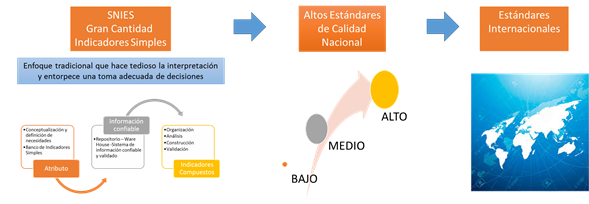 La construcción de los indicadores compuestos exige un desarrollo conceptual y una serie de etapas que además de integradas entre sí, permitirán garantizar la adecuada concepción de los mismos. A continuación, se ilustran las etapas a ser tenidas en esta construcción:En este punto, el análisis estadístico juega un papel preponderante para la construcción de los indicadores compuestos. A manera de ilustración se presenta un ejemplo de construcción de indicadores basado en una simulación realizada con 22 instituciones y 11 indicadores simples.La técnica estadística utilizada es el análisis factorial, que hace parte del conjunto de técnicas estadísticas denominadas multivariadas. El análisis estadístico multivariado se ha convertido en una poderosa herramienta para la investigación científica debido a que permite analizar conjuntamente un número grande de variables lo cual sería muy difícil y menos preciso realizar de otra manera. Por otro lado, por su carácter descriptivo, no posee supuestos “fuertes” que impidan su aplicación en este contexto.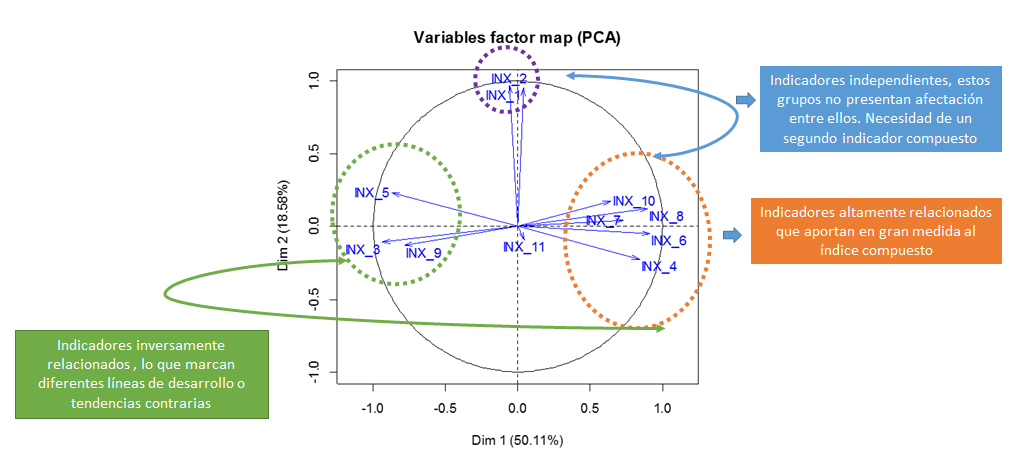 Al observar el mapa conceptual, es posible determinar la clara existencia de dos factores compuestos que corresponden a combinaciones lineales de indicadores simples. Con estos indicadores compuestos es posible analizar cada uno de los conceptos ampliados y los módulos de interés y luego generar un indicador general sobre la totalidad de ellos. Dada la estructura de los indicadores compuestos, es posible valorar en cada factor las diferentes instituciones y de esta forma obtener un grado de alcance global y por instituciones que permitirá conocer los factores a mejorar para alcanzar un estándar ya sea nacional o internacional, es decir que se tiene y que falta por niveles, es decir, condiciones de aseguramiento, de alta calidad y excelenciaEn este ejercicio los indicadores compuestos presentan la siguiente estructura: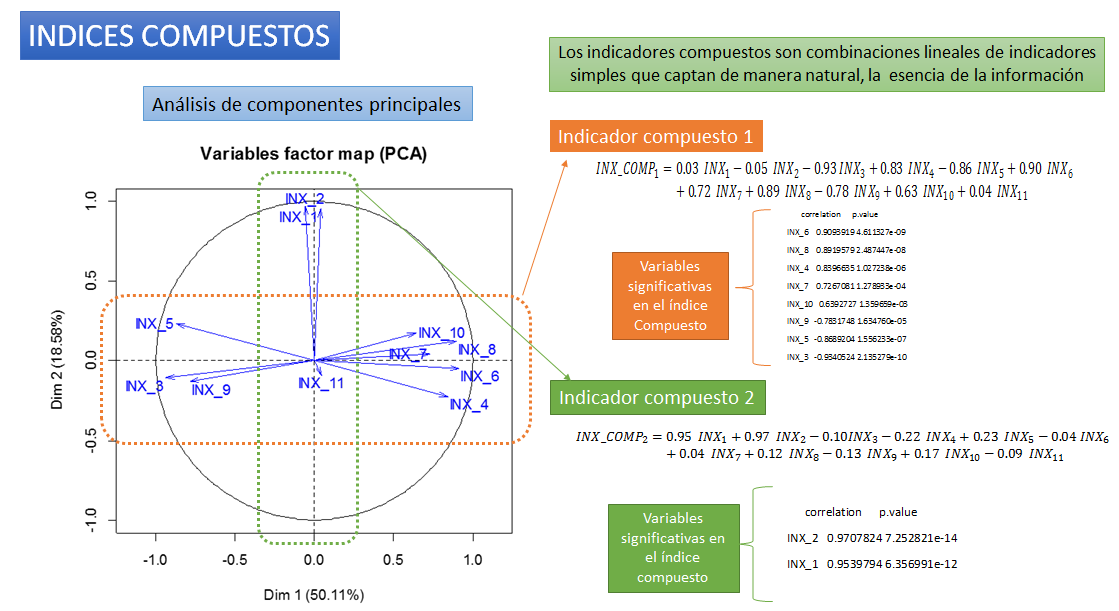 Es posible observar, además de la construcción del indicador, la contribución de cada una de los indicadores simples, lo cual permitirá excluir algunos de ellos (dada su baja contribución o posible duplicidad) o simplemente apuntar a los de mayor peso dentro del mismo dentro de un proceso de panificación, para lograr una mejora significativa o una mayor valoración.Como se mencionó anteriormente, esta construcción no solo permitirá a los entes gubernamentales sino a las instituciones entender el grado de eficacia de la relación medios afines tanto de las instituciones, como de los programas y frente a los diferentes temas y establecer políticas, planes de seguimiento y mejora, y en general conocer en cualquier instante la valoración a los diferentes temas.Como valor agregado, es posible generar una segmentación para las instituciones, sobre la cual se pueden definir políticas y planes de desarrollo, dado su grado de madurez en los diferentes factores y niveles de calidad. De esta forma es posible apuntar de manera directa a las necesidades específicas, logrando una mayor eficiencia y un impacto mayor en el diseño de políticas.Las siguientes graficas ejemplarizan la caracterización de las instituciones: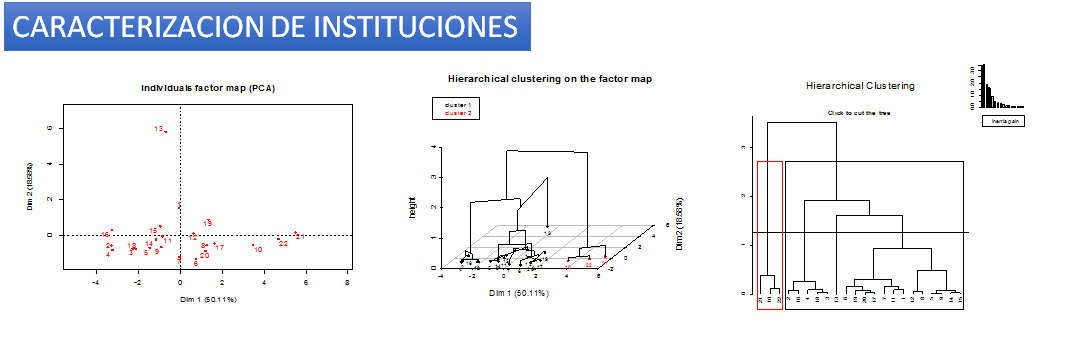 Objetivos de la CaracterizaciónReducir la dimensión de los datos (número de individuos).Tener una visión descriptiva (análisis de datos)Buscar grupos naturales. Homogéneos en su interior, Heterogéneos entre sí.Buscar patrones en los datos y construir leyes o modelos que los expliquen. Generar hipótesis acerca del comportamiento de las instituciones.Buscar esquemas de clasificación de Instituciones a partir de sus características.Mayor efectividad en planes y políticas al direccionar sobre grupos específicos con características similares.Nuestra propuesta permitirá superar los recurrentes problemas de desarticulación con otros sistemas de información, dispersión y completitud de la información con la cual se alimenta el SNIES.BienestarBienestar según el SNIESEl concepto que se define en el SNIES de bienestar es el siguiente:“Actividades que se orientan al desarrollo físico, psico-afectivo, espiritual y social de los estudiantes, docentes y personal administrativo, así como los recursos humanos, infraestructura e inversión, dedicados a este proceso y población beneficiada”Así, el bienestar en la educación superior tiene como objetivo la integralidad de la comunidad universitaria, a través de actividades que orienten el desarrollo pleno de los estudiantes, docentes y personal universitario. En el SNIES, no se muestra directamente información relacionada con las actividades de bienestar definidas por las instituciones de educación superior. Sin embargo, el tema se presenta de forma general en el módulo definido como “Extensión y bienestar”, aun cuando son temas que tienen objetivos y planteamientos diferentes.La información y variables que se registran en el SNIES sobre el módulo de bienestar se organizan por tipos de actividades, agrupándose en los siguientes temas:Salud: información sobre programas preventivos y correctivos que tienen la intención de monitorear el estado de salud de los miembros de la comunidad universitaria. En otras palabras, son todas las actividades relacionadas con el cuidado de la salud de los estudiantes, docentes y administrativos de la institución.Cultura: información sobre programas enfocados al desarrollo interdisciplinar, actividades extracurriculares y eventos, cuyo objetivo es propiciar el intercambio de pensamientos y la difusión de culturas dentro de la institución.Desarrollo humano: información sobre actividades que propenden por el conocimiento personal y social, fomentando la interacción con los demás miembros de la comunidad y reforzando el sentido de pertenencia con la institución y la sociedad.Promoción socio-económica: información sobre actividades que busquen el mejoramiento de las condiciones sociales y económicas de los miembros de la comunidad a partir de esfuerzos individuales.Recreación y deporte: información sobre programas relacionados con el mejoramiento de las capacidades deportivas de los miembros de la comunidad, ya sea a nivel competitivo, formativo o recreativo.Apoyo económico: información sobre programas dirigidos a la ayuda económica de los miembros de la comunidad educativa, como lo son becas, descuentos, estímulos, reconocimientos, entre otros.Apoyo académico: información sobre actividades destinadas a reforzar la actividad académica propia de la institución, como lo son tutorías, cursos de nivelación, entre otros.Finalmente, en el SNIES se reporta información referente a los beneficiarios de estos programas de bienestar, al igual que las fuentes de financiación de los mismos.Bienestar según el Sistema de Aseguramiento de la Calidad Dentro del esquema de análisis comparado, en términos de los conceptos que integran el SNIES, uno de los puntos a definir dentro del registro calificado es el bienestar universitario. La norma define que, para que una institución de educación superior obtenga el registro calificado, se debe proponer un modelo de bienestar universitario:“estructurado para facilitar la resolución de las necesidades insatisfechas en los términos de la ley y de acuerdo a los lineamientos adoptados por el Consejo Nacional de Educación Superior -CESU”.Según dicha normatividad, se deben definir los siguientes temas:Participación activa de la comunidad en el desarrollo, planeación e implementación de las actividades referentes al bienestar universitario, propiciando canales de retroalimentación en donde la comunidad pueda manifestar opiniones, sugerencias y/o propuestas sobre el tema.Programas que acerquen a los estudiantes a actividades propias del programa con proyección a la vida profesional.Estimulación de las aptitudes artísticas con el objetivo de brindar alternativas a la expresión interacción con el entorno.Potenciación de la misión institucional, teniendo como base el desarrollo humano integral dentro de la vida universitaria.También se enfocan en el bienestar las políticas, planes, programas y acciones encaminadas al desarrollo integral de la comunidad institucional y a la satisfacción de las necesidades de estudiantes, profesores y administrativos, con el propósito del cumplimiento de sus funciones:“De otra parte el modelo de bienestar debe tener estrategias que propicien un clima institucional adecuado que favorezca el desarrollo humano y promueva una cultura que reconozca el valor de la diversidad. Programas, servicios y actividades de bienestar dirigidos a los profesores, estudiantes y personal administrativo. Participación de directivos, profesores, estudiantes y personal administrativo en los programas, los servicios y las actividades de bienestar institucional. Identificar y hacer seguimiento a las variables asociadas a la deserción y a las estrategias orientadas a disminuirla, para lo cual debe utilizar la información del Sistema para la Prevención y Análisis de la Deserción en las Instituciones de Educación Superior -SPADIES-, del Ministerio de Educación Nacional. Si se trata de un programa nuevo se deben usar como referentes las tasas de deserción, las variables y las estrategias institucionales. En programas en renovación debe evidenciarse el impacto de las estrategias implementadas en los casos de altas tasas de deserción”Estrategias que permitan a los estudiantes vincularse a redes de apoyo orientadas a contrarrestar las situaciones de vulnerabilidad. Estrategias de bienestar adecuadas para los estudiantes en prácticas,Factores internacionalesDe acuerdo a estándares internacionales y patrones definidos para la evaluación y clasificación de las instituciones de educación superior, los índices que se tienen en cuenta para la revisión a nivel internacional del componente de bienestar son los siguientes:Satisfacción estudiantil: hace referencia a la experiencia de aprendizaje de los estudiantes para indicar la calidad de los estándares pedagógicos. Esto es importante porque permite potenciar las cualidades y motivaciones del estudiantado.Inversión y desarrollo en la comunidad: se debe tomar la responsabilidad social muy en serio, buscando una inversión en proyectos comunitarios y en su propia infraestructura, para de esta forma contribuir desde su rol de estudiantes a su comunidad.Impacto ambiental: la propuesta de programas que busquen la concientización de los estudiantes hacia el medio ambiente es más que importante, teniendo en cuenta que se están formando a los líderes del futuro.Instalaciones deportivas: cantidad de instalaciones dedicadas a la práctica deportiva.Becas y apoyos: hace referencia al compromiso de la universidad con los estudiantes o potenciales estudiantes para brindar ayuda a aquellos que no tienen los recursos económicos suficientes para acceder al servicio educativo.Acceso a los discapacitados: la inclusión de las personas con discapacidad a la educación son un punto importante a tener en cuenta en la evaluación de una institución de educación superior. Esta inclusión hace referencia a infraestructura y metodologías de enseñanza.Propuesta BienestarCon la intención de verificar y representar la información registrada en el sistema, se hace necesario definir unos indicadores que permitan relacionar los datos registrados con el objetivo del módulo de bienestar, para así brindar tanto a la ciudadanía como a los organismos de control, herramientas para monitorear a las instituciones de educación superior. Los indicadores que se proponen para el módulo de bienestar son los siguientes:Cantidad de programas de salud: contabilización de los programas relacionados con la salud, disponibles en la institución.Tasa de programas culturales con respecto al área curricular: enumerar los programas culturales teniendo en cuenta como parámetro el área curricular asociada al programa.Tasa estudiantes inscritos a programas culturales: relación de los estudiantes inscritos a programas culturales de cualquier área curricular.Cantidad de programas de desarrollo humano: enumeración de los programas enfocados al desarrollo humano en la institución.Cantidad de programas de promoción socio-económica: enumeración de los programas enfocados a promocionar apoyos sociales y económicos.Cantidad de programas de recreación y deporte: enumeración de los programas destinados a la recreación y deporte en la institución.Cantidad de estudiantes vinculados a programas de recreación y deporte: número de estudiantes activos en programas de recreación y deporte.Cantidad de estudiantes participantes en actividades de recreación y deporte de carácter competitivo: número de estudiantes activos en programas de deporte de carácter competitivo.Cantidad de programas de apoyo económico: número de programas relacionados con el apoyo económico destinado hacía los estudiantes.Tasa de estudiantes vinculados a programas de apoyo económico: relación entre estudiantes beneficiados por los programas con respecto al número total de estudiantes de la institución.Cantidad de programas de apoyo académico: número de programas relacionados con el apoyo académico destinado hacía los estudiantes.Tasa de estudiantes vinculados a programas de apoyo académico: relación entre estudiantes beneficiados por los programas con respecto al número total de estudiantes de la institución.De acuerdo al documento de revisión es importante que la información del estudiante del SNIES cuente también con las siguientes variables: Municipio de residencia del estudiante mientras estudia en la IES, Municipio del núcleo familiarLugar de origen donde el estudiante se graduó de la educación mediaCondiciones de discapacidad Ayudas técnicas que usa el estudiante relacionadas con su discapacidadnúmero de asignaturas o créditos inscritos, cancelados y no aprobados. Adicionalmente se considera necesario contemplar información relacionada con:Pertenencia a poblaciones vulnerables (grupos étnicos – víctimas de la violencia – habitantes de frontera etc.) (Ministerio de Educación Nacional - MEN-, 2005)Recursos financieros destinados a la permanencia en la IES (procedencia) Cobertura de los programas y proyectos de bienestar atendidaCon estos ítems se responde a las condiciones generadas por el conflicto armado en Colombia y el posible escenario de paz; y a su vez, a la obtención de información asociada a los recursos para el mantenimiento del estudiante en la IES, buscando ofrecer coberturas efectivas en este sentido. Concepto ampliadoCombinando toda la información disponible, se plantea un concepto ampliado de bienestar:Considerar el bienestar como las actividades enfocadas y al servicio del desarrollo integral de los miembros de la comunidad educativa, como resultado de las opciones que las IES ofrecen y desarrollan por medio de la interacción de todos los recursos dedicados al proceso y la participación activa de los estudiantes, docentes y administrativos, y con el objetivo de estimular y potenciar los proyectos de vida y al desarrollo académico, personal y social en la vida universitaria.InternacionalizaciónInternacionalización según el SNIESLa internacionalización juega un papel importante en el desarrollo cultural, ya que permite la interacción entre diferentes puntos de vista; el desarrollo de proyectos interinstitucionales que buscan fomentar la producción de nuevo conocimiento; y el posicionamiento de las instituciones de educación superior de Colombia como referentes en el ámbito tanto educativo como investigativo.Actualmente, el ministerio tiene un proyecto en ejecución, llamado “Proyecto de Fomento a la Internacionalización de la Educación Superior”, en donde se proponen tres objetivos específicos:Desarrollar capacidades en las IES para gestionar la internacionalización.Promover a Colombia como un destino de educación superior de calidad.Mejorar las condiciones de internacionalización.Estos objetivos, junto con la postura de los demás organismos relacionados con la educación superior en Colombia, coinciden en que la internacionalización no debe estar solamente enfocada en redes de cooperación con instituciones internacionales, sino que también debe buscarse el mejoramiento de la educación, con el fin de adaptarse a las exigencias actuales en dicha materia.Este módulo, según el análisis de la estructura conceptual y verificando el sistema SNIES, no se encuentra directamente implementado, pero sí un módulo de captura de información donde:“compila la información que permite dar a conocer las actividades desarrolladas por la IES para establecer y manejar procesos con otros países”Dentro del modelo de registro de información de las IES se definen diferentes campos que contienen datos de interés para los futuros estudiantes. En dicho módulo se almacena la información sobre los siguientes aspectos:Gestión de internacionalizaciónMovilidad académicaInternacionalización de currículoInternacionalización de la investigaciónInternacionalización según la Acreditación CNALa reglamentación del registro calificado sobre la internacionalización habla de la importancia de contar con referencias internacionales para desarrollar los programas académicos de educación superior. Allí, se destacan condiciones y requisitos que tienen que ver con el contenido del programa, movilidad académica y formación docente.El Concejo Nacional de Acreditación (CNA) establece que el módulo de internacionalización es uno de los aspectos que se tienen en cuenta tanto para la acreditación institucional como para la acreditación de programas académicos. Así, éste se define como:“el factor de calidad en el reconocimiento internacional de los resultados de los procesos misionales y en la capacidad institucional para acceder a recursos y saberes internacionales, para la comunicación intercultural y para el análisis comparativo de sus procesos académicos.”De esta forma, la internacionalización funciona como una medida de calidad, buscando introducir a la institución de educación superior en los contextos internacionales y posicionarla como referente teniendo como base las tendencias y criterios de calidad aceptados en el marco académico internacional.Factores internacionalesSiendo la internacionalización la interacción con los modelos y procesos educativos internacionales con la intención de mejorar sustancialmente la educación a nivel nacional, existen ciertos índices a nivel internacional que permiten tener una idea de la importancia y calidad del programa de internacionalización de una institución de educación superior:Colaboración institucional internacional: instituciones internacionales que se relacionan con temas de investigación, brindando apoyo y posibilidades de movilidad tanto estudiantil como profesoral.Facultad internacional: hace referencia a la proporción de facultades internacionales, es decir, facultades que ofrecen programas tanto nacionales como internacionales.Estudiantes internacionales: son el número de estudiantes extranjeros que hacen parte de la institución.Estudiantes de intercambio: hace referencia la proporción de estudiantes extranjeros que hacen parte de la institución mediante la figura de intercambio.Diversidad estudiantil internacional: se refiere al número de nacionalidades que componen el cuerpo estudiantil. Propuesta InternacionalizaciónPese a que se reconoce la internacionalización como un elemento de relevancia dentro de la educación superior en Colombia, aún no se cuenta con políticas públicas claras en este sentido, influyendo en la dificultad de creación de un lenguaje y parámetros comunes de medición. Sin embargo, se han realizado aproximaciones por parte del ministerio de educación en donde se busca modificar la política de internacionalización de la educación superior, pensando en fortalecer dicho componente a partir de su importancia en las tres funciones sustantivas de la educación: docencia, investigación y extensión. Con el fin de darle uso a toda la información registrada en el sistema e integrarla con los planes de modificación de éste módulo, se proponen unos indicadores que permitan a los usuarios acceder a información relevante a la hora de tomar decisiones con respecto a su futuro académico. Así, se proponen los siguientes indicadores:Tasa de movilidad de estudiantes: relación entre los estudiantes vinculados a procesos de movilidad con respecto al total de estudiantes de la institución.Tasa de movilidad de docentes: relación entre los docentes vinculados a procesos de movilidad con respecto al total de docentes de la institución.Tasa de movilidad de estudiantes extranjeros: relación entre los estudiantes extranjeros vinculados a procesos de movilidad con respecto al total de estudiantes de la institución.Tasa de movilidad de docentes extranjeros: relación entre los docentes extranjeros vinculados a procesos de movilidad con respecto al total de docentes de la institución.Tasa de proyectos internacionales de investigación: relación entre los proyectos de investigación realizados con instituciones del exterior con respecto al total de proyectos de investigación de la institución.Concepto ampliadoA partir del análisis comparado, se plantea el siguiente concepto ampliado de internacionalización:Es la inserción en un contexto internacional de los procesos académicos de las IES, a partir de la interacción, creación y participación de espacios y redes de conocimiento, cooperación e intercambio, que propician el desarrollo y la consolidación de las funciones sustantivas en un contexto de comunicación multicultural. Información FinancieraInformación financiera según el SNIESEl módulo financiero es el que presenta la información reportada por las IES sobre sus estados financieros y su presupuesto. Esto con la intención de garantizar la transparencia en los manejos de los recursos del estado en el caso de las instituciones públicas, y de los estudiantes en el caso de las instituciones de carácter privado. Los estados financieros son reportados tanto por instituciones de educación superior públicas como privadas y presentan un presupuesto anual y los siguientes datos financieros:Balance general: datos correspondientes a las cuentas de Activos, Pasivos, Patrimonio y Cuentas de Orden.Estado de resultados: datos correspondientes a ingresos operacionales y no operacionales. De igual forma, se registran los gastos operacionales y no operacionales.Presupuesto público: se registran los ingresos (ya sean de la Nación o propios), egresos e inversiones.Información financiera según el Sistema de Aseguramiento de la CalidadPara que una institución de educación superior pueda entrar y mantenerse en funcionamiento, se estipula que ésta debe contar con recursos suficientes para garantizar el funcionamiento tanto general como a nivel de programa, ya sean generados por el mismo programa o por excedentes de otros. De igual manera, se debe invertir en medios educativos (aulas, laboratorios, equipos de cómputo, recursos bibliográficos, entre otros) y la vinculación de profesorado calificado; todo esto soportado en una infraestructura administrativa que vigile y vele por la generación y buen uso de los recursos. Los aspectos a verificar son:Factibilidad económica y viabilidad financiera: información referente a los resultados financieros esperados, indicando la factibilidad económica del programa.Proyección presupuestal: cifras de ingresos y gastos proyectados.Solidez patrimonial y financiera de la institución: Informes financieros auditados de los últimos 5 años.Existencia de políticas institucionales y procesos presupuestales y financieros: documentos institucionales sobre políticas y procedimientos en materia financiera y presupuestal.Existencia de un área o unidad para el manejo financiero de la institución: existencia de una dependencia con una estructura organizacional, responsable de la gestión financiera y presupuestal.Factores internacionalesLa información financiera busca básicamente verificar el manejo de los recursos de las instituciones de educación superior y asegurar la disponibilidad de los insumos necesarios para ofrecer el servicio educativo. Internacionalmente, los índices que permiten verificar esto son:Infraestructura para el estudio: número de bibliotecas propias de la institución de educación superior.Infraestructura médica: cantidad de instalaciones dedicadas al cuidado de la salud de la comunidad educativa.Infraestructura estudiantil: instalaciones dedicadas al hospedaje de los estudiantes pertenecientes a la institución.Infraestructura TIC: Tecnologías de la información disponibles a la comunidad educativa (computadores, redes, cobertura Wi-Fi y todos los recursos involucrados en la implementación de las tecnologías de información en la institución).Propuesta Información FinancieraComo se dijo anteriormente, la intención de almacenar información financiera en el SNIES es la de inspeccionar y vigilar los recursos designados para la educación en el país. Así, los indicadores que se proponen buscan relacionar dicha información con variables tangibles para que los usuarios puedan verificar indirectamente la inversión de dichos recursos. Los indicadores propuestos son:Tasa de equipos de cómputo por estudiante: relación entre la cantidad de equipo de cómputo con respecto a la cantidad de estudiantes de la institución.Tasa de infraestructura por programa: cantidad de salones y laboratorios disponibles por cada programa que se oferta en la institución.Tasa de recursos bibliográficos por estudiante: relación entre las bibliotecas y recursos electrónicos disponibles con respecto a la cantidad de estudiantes de la institución.Concepto ampliadoSobre la base del análisis comparado, se plantea el siguiente concepto ampliado de información financiera:Es el conjunto de estructuras organizativas y de gestión de la información financiera que permiten conocer y verificar de manera fiable, integral y oportuna, los procedimientos contables, presupuestales y de tesorería, la disponibilidad, asignación verificación, empleo eficiente y eficaz de los recursos financieros de las IES, destinados a la a planificación, presupuestación, inversión y sostenibilidad del desarrollo de las funciones sustantivas y el bienestar de los miembros de la comunidad educativa.ExtensiónExtensión según el SNIESLa extensión busca la complementación de conocimientos a través de programas o actividades enfocadas al desarrollo cultural de la comunidad educativa. Así, varios de los criterios de la extensión se definen de la siguiente forma:Es esencial para reconocer y legitimar la educación superior.Expresa la responsabilidad social de las instituciones de educación superior, ya que busca mejorar las condiciones de equidad y la construcción de ciudadanía.Es importante para la ampliación y difusión de conocimientos de orden cultural y social.Propender por la formación integral de la comunidad para la construcción de una comunidad más incluyente.“La extensión comprende los programas de educación permanente, cursos, seminarios y demás programas destinados a la difusión de conocimientos, al intercambio de experiencias, así como las actividades de servicio tendientes a procurar el bienestar general de la comunidad y la satisfacción de las necesidades de la sociedad”Entendiendo la extensión como los programas de educación permanente, cursos, seminarios y demás programas destinados a la difusión de conocimientos, al intercambio de experiencias y al mejoramiento del bienestar universitario, dicha información debe hacer parte del reporte y registro de las IES en el sistema SNIES. Ese registro se hace a través de cuatro variables: Educación continua: actividades de formación continua con duración mínima de 16 horas, asociando un Núcleo básico del conocimiento, un costo y una duración total.Extensión cultural: actividades sin ningún costo que son recurrentes (sin fecha de terminación definida). Se registra el nombre de la actividad, recurso humano, horas dedicadas, fuente de financiación y periodo en la que se realiza.Consultorías: actividades enfocadas a orientas a los estudiantes en el desarrollo de sus propias destrezas. Tienen como característica que se genera un producto y que tiene un plazo definido. Dicho producto se encuentra sujeto a la transferencia de propiedad intelectual.Servicios: actividades que buscan atender necesidades particulares de la comunidad en forma indefinida (por ejemplo, la consultoría jurídica). Proyectos: actividades realizadas por la institución de educación superior dirigidas a la comunidad externa por un periodo de tiempo. A diferencia del servicio, tiene una duración, objeto y beneficiario definidos.Eventos culturales: actividades no periódicas, sin programación definida y sin recurrencia, como, por ejemplo, conciertos, exposiciones, obras de teatro, entre otros.Extensión según la acreditación de la Calidad CNALa extensión, siendo una de las tres funciones sustantivas de la educación superior y teniendo como propósito generar un vínculo con la sociedad para así permitir el flujo continuo de saberes, hace parte de los requerimientos para permitir a una institución de educación superior ofrecer algún programa educativo. Así, se tiene que uno de los lineamientos para obtener la acreditación es el planteamiento de programas de extensión, señalando que:“En el campo de acción del programa, éste ejerce una influencia positiva sobre su entorno, en desarrollo de políticas definidas y en correspondencia con su naturaleza y su situación específica; esta influencia es objeto de análisis sistemático. El programa ha definido mecanismos para enfrentar académicamente problemas y oportunidades del entorno, para evaluar su pertinencia, promover el vínculo con los distintos sectores de la sociedad, el sector productivo, el Sistema Nacional de Ciencia y Tecnología y el Sistema Nacional de Formación para el Trabajo e incorpora en el plan de estudios el resultado de estas experiencias”Lo cual, afianza la relación entre pertinencia de la educación superior y las actividades de extensión, en la medida que el establecimiento de las relaciones con el entorno, deben responder a sus requerimientos, lo cual es producto de una constante observación de las necesidades de la comunidad y la sociedad simultáneamente.Factores  internacionalesLa extensión cumple en papel fundamental en la educación, teniendo en cuenta que hace parte de la formación integral de los estudiantes. Así, internacionalmente, se evalúan los siguientes elementos de la extensión:Conciertos y exhibiciones: actividades encaminadas al desarrollo cultural de la comunidad, brindando espacios de esparcimiento e intercambio de ideas.Créditos culturales en cada carrera: asignaturas de carácter cultural que hacen parte de los programas de cada área del conocimiento.Inversión en la cultura: inversión financiera de la institución destinada a programas culturales.Propuesta ExtensiónLa información recuperada sobre extensión por el SNIES, como se señaló al inicio, está enfocada a los “cursos” de extensión, por lo que debería ampliarse el panorama a acciones, que, de acuerdo a la revisión conceptual del SNIES, estén enfocadas a la “responsabilidad social universitaria” entendida por François Vallaeys como:“una política de gestión de la calidad ética de la universidad que busca alinear sus cuatro procesos (gestión, docencia, investigación, extensión) con la misión universitaria, sus valores y compromiso social mediante el logro de la congruencia institucional, la transparencia y la participación dialógica de toda la comunidad universitaria con los múltiples actores sociales” (Vallaeys, 2007)Esta definición invita a entender la extensión o responsabilidad social en relación a la misión de IES, influyendo en el ejercicio de gobernanza universitaria y su impacto en el entorno local e internacional. Este último punto, invitaría a realizar reflexiones asociadas a la “internacionalización de la extensión” que puede ser enfocado en dos acciones: en la promoción de acciones encaminadas al conocimiento y aporte a las problemáticas de la sociedad global, buscando con esto el fomento de la cooperación internacional organización de la extensión de acuerdo a estándares internacionales Estos últimos aspectos invitan a la realización de una revisión y reorganización de la información de extensión solicitada por el SNIES, aplicando una de las recomendaciones realizadas en la revisión conceptual que propone la creación de un módulo de extensión y Responsabilidad Social Universitaria.La definición de indicadores para el módulo de extensión permite brindar una idea de las actividades culturales ofrecidas por una institución de educación superior. Siendo ésta la intención, se proponen los siguientes indicadores:Tasas de actividades de educación continuada: número de actividades de educación continuada al año.Tasa de actividades de extensión cultural: número de actividades de extensión cultural al año.Tasa de consultorías: número de consultorías realizadas al año.Tasa de proyectos: número de proyectos realizados por la comunidad externa en actividades de extensión al año.Tasa de eventos culturales: número de eventos culturales al año.Tasa de participación estudiantil: relación entre estudiantes participantes de actividades de extensión con respecto al total de estudiantes de la institución.Concepto ampliadoCon base en el análisis comparado, se plantea el siguiente concepto ampliado de extensión: Considerar la extensión como la proyección y los aportes de las capacidades de las funciones de investigación y docencia de las IES, hacia el desarrollo económico y social del entorno y la comunidad, a través de los planes, programas y proyectos relacionados con convenios, acuerdos y alianzas, orientadas hacia la implementación de acciones pertinentes de generación y transferencia de conocimientos, innovaciones, asistencia técnica, servicios y experiencias, propagando impactos para la resolución de problemas económicos y sociales que mejoren las condiciones de bienestar y la calidad de vida de la sociedad.InvestigaciónInvestigación según el SNIESLa investigación es uno de los pilares de la educación, ya que se define como cualquier proceso que se encuentre enfocado a la generación y/o modificación de conocimiento. También es una de las tres funciones sustantivas de la educación, abarcando toda dinámica o proceso de naturaleza intelectual que se encuentre encaminado a la generación, adaptación o aplicación de información.El objetivo definido en la norma en lo que respecta a la investigación en el SNIES, es el de registrar información de investigación, ciencia y tecnología que se produce en las instituciones de educación superior y que no es reportada a Colciencias, buscando integrar la información que se reporta en ambos sistemas sobre investigación, para que ésta sea coherente y más integral. Para lograr lo anterior, en el sistema se registran seis variables:Proyectos de investigación: se registran los proyectos avalados y aprobados por las IES que no son reportados o reconocidos por Colciencias.Grupos de investigación: se registran los grupos participantes en proyectos de investigación que no se encuentran registrados en Colciencias. Productos de proyectos de investigación: se registran los datos relacionados con los productos generados por los grupos de investigación.Centros de investigación: se registra la información de los lugares en los cuales se llevan a cabo los proyectos de investigación.Redes de Cooperación: se registra la información de las redes que constituyen las instituciones de educación superior con la intención de desarrollar de manera conjunta actividades y proyectos investigativosOtras actividades de investigación: se registran otro tipo de actividades que no estén clasificadas como proyectos de investigación.Investigación según la acreditación de la Calidad CNAUno de los puntos que se deben definir en una institución de educación superior para permitir su funcionamiento es la investigación, indicando cuál será el alcance que tendrá la misma en el programa. Debido a que hay diferentes tipos de programas, hay que asegurarse que la investigación se corresponda al nivel de formación del mismo. Esto es, definir de forma explícita si el propósito del programa es trabajar desde la investigación formativa, buscando que el estudiante supere su frontera del conocimiento; o si la intención es la formación en investigación, en la que se espera que el estudiante se forme metodológicamente para abordar procesos de investigación científica y generar aportes de nuevo conocimiento.Así, la investigación debe corresponder con el nivel de formación del programa. Para programas de nivel técnico profesional y tecnología, la investigación formativa debe estar relacionada con actividades que aporten al desarrollo del campo del conocimiento propio, que busque la profundización y la intervención del objeto de formación. No se pretende el desarrollo ni la acumulación de principios de teorías de investigación, sino un ejercicio de apropiación e intervención de ese objeto. Esto significa que la formación en investigación debe estar enfocada a plano de la aplicación de los saberes, buscando soluciones concretas a problemas del sector productivo o de negocios; basadas en apropiación del objeto tecnológico, sin enfocarse en la reflexión profunda ni en la producción de nuevo conocimiento. En los programas de niveles profesional universitario, especializaciones, maestría y doctorado, la intención de la investigación es la formación investigativa científica, es decir, el desarrollo de una estructura de pensamiento encaminada a abordar procesos investigativos y la generación de nuevo conocimiento.Teniendo en cuenta lo anterior, se hace necesario tener en cuenta la diferenciación entre los niveles de formación, ya que no se puede medir la producción investigativa de la misma manera, siendo que los objetivos de los niveles de formación a nivel de investigación tienen objetivos diferentes. Factores internacionalesLa investigación, como se ha dicho, es uno de los pilares de la educación superior. Es uno de los elementos que permiten identificar la orientación educativa de una institución. Es por esto que, internacionalmente se le presta mucha atención a la investigación:Reputación académica: número de referencias académicas que hacen referencia a la institución.Citaciones en artículos: citaciones por artículo, realizadas en actividades de investigación en medicina, ciencia y tecnología.Artículos por facultad: artículos de investigación generados por facultad.Expertos académicos: número de miembros de las facultades con reconocimiento internacional.Patentes: patentes registradas a nivel nacional e internacional.Investigación en industria: proyectos de investigación realizados en corporaciones (no universidades) en las cuales se han realizado publicaciones.Propuesta InvestigaciónDe acuerdo a lo anterior, es necesario ajustar la información registrada en el SNIES en torno a:Medios para el desarrollo de las investigaciones. Actualmente el SNIES recoge información sobre bibliotecas, libros y bases de datos, elementos necesarios para el desarrollo de investigaciones. Así mismo, se registra información sobre el acceso a las Tecnologías de Información (TIC); sin embargo, el indicador se centra en la cantidad de equipos por estudiante, lo cual no garantiza el “buen uso de las TIC para fines investigativos”, lo que hace necesario el replanteamiento o creación de un nuevo indicador en aras de evidenciar su uso y apropiación.De igual forma, se registra información sobre los metros cuadrados de la infraestructura destinados a la investigación, información que, según el informe de la UNESCO, no es suficiente para asegurar la calidad, por lo que es necesario indagar además sobre el equipamiento de los espacios, en aras de evaluar si cumple con las herramientas necesarias para el desarrollo de las investigaciones propuestas. Formación en investigación: la articulación investigación – educación superior se ha acompañado de un fortalecimiento de la formación investigativa a nivel de posgrado. Para evidenciar lo anterior, así como los tipos y las tendencias de investigación en las instituciones de educación superior, es necesario establecer indicadores que evidencien:El tipo de investigación realizadaLa exposición del estudiante al campo investigativo desde el pregradoOpciones de grado ofertadas y vinculadas a procesos investigativos Productos esperados y medios para alcanzarlos Evidenciar la trayectoria en investigación de los docentes asociados a la investigación formativa, con el fin de evaluar la pertinencia en proyectos y actividades educativas. Financiación de la investigación: actualmente en el SNIES se registra las fuentes de financiación de las investigaciones realizadas; sin embargo, en relación a la función social de la misma, la información debería ser ampliada con el para qué se financia: resultados y solicitudes de la contraparte. Esto también evidenciaría asuntos como las patentes y propiedad intelectual de los resultados de la investigación.Para verificar y analizar la información que se registra en el sistema, se hace necesario definir unos indicadores que permitan relacionar esa información de manera que se tenga un diagnóstico del estado de las instituciones de educación superior en lo que respecta a la investigación. Toda la información que se almacena en el SNIES y en las demás bases de datos relacionadas con la educación, buscan permitir el acceso a la misma con la intención de que tanto la ciudadanía como las entidades encargadas de regular e inspeccionar la educación tengan las herramientas para la toma de decisiones. La intención de éstos indicadores es brindar información clara, concreta y precisa del estado a nivel investigativo de las instituciones de educación superior.Se proponen una serie de indicadores generales, que puedan permitir relacionar de forma cuantitativa la investigación en las instituciones de educación superior; y unos indicadores específicos definidos para cada nivel de formación.Indicadores generalesTasa de absorción en investigación: relación entre los estudiantes entrantes y salientes de los grupos de investigación de la institución superior.Recursos financieros destinados a la investigación: dato sobre la inversión realizada por la institución de educación superior en la investigación.Tasa de deserción: dato de los estudiantes que se retiran de los grupos de investigaciónTasa de estudiantes activos dedicados a la investigación: relación entre la cantidad de estudiantes dedicados a la investigación y los estudiantes totales de la institución de educación superiorCantidad de grupos de investigación por áreas del conocimiento: relación entre la cantidad de grupos de investigación y las áreas del conocimientoProyectos de investigación terminados por grupo de investigación: dato de la cantidad de proyectos de investigación terminados por grupo de investigación.Proyectos de investigación vigentes por cada grupo de investigación: dato de la cantidad de proyectos de investigación vigentes por grupo de investigación.Tasa de grupos de investigación reconocidos / no reconocidos por Colciencias: relación entre los grupos de investigación de la institución de educación superior, teniendo en cuenta si se encuentran o no reconocidos por Colciencias. Tasa de productos de investigación con respecto a las áreas de conocimiento: datos sobre los productos de investigación clasificados por áreas del conocimiento.Tasa de productos de investigación con respecto a los grupos de investigación: datos sobre los productos de investigación clasificados por grupos de investigación.Indicadores específicosComo se dijo anteriormente, la intención de la definición de indicadores específicos responde a la necesidad de diferenciar los objetivos de los niveles de formación. Estos funcionarían como complemento a los indicadores ya existentes en el sistema.Indicadores para nivel técnico profesional y tecnología:Tasa del número de pasantías y prácticas con respecto al número de estudiantes: datos sobre la cantidad de prácticas y pasantías realizadas por los estudiantes de este nivel de formación.Tasa del número de pasantías y prácticas con respecto a las empresas en donde se realizaron: datos sobre la cantidad de prácticas y pasantías ofrecidas y realizadas en cada empresa.Tasa del número de proyectos realizados con respecto al número de estudiantes: relación entre la cantidad de proyectos realizados con respecto al número de estudiantes de este nivel de formación. Tasa del número de publicaciones con respecto al número de programas: relación entre el número de publicaciones teniendo en cuenta el número de programas de este nivel de formación.Indicadores para nivel profesional universitario, maestría y doctorado:Tasa de publicaciones científicas con respecto al número de estudiantes: relación entre la cantidad de publicaciones científicas con respecto a los estudiantes de este nivel de formación.Tasa de publicaciones científicas con respecto a la cantidad de grupos de investigación: relación entre las publicaciones científicas teniendo en cuenta número de grupos de investigación relacionados con la investigación en este nivel de formación.Tasa de publicaciones científicas con respecto al número de programas: relación entre el número de publicaciones teniendo en cuenta el número de programas de este nivel de formación.Tasa de publicaciones científicas con respecto al número de graduandos: relación entre el número de publicaciones científicas teniendo en cuenta el número de graduados de este nivel de formación.Concepto ampliadoCombinando toda la información disponible, se plantea un concepto ampliado de investigación:Considerar la investigación como la piedra angular de la educación y el progreso social, sobre la base del desarrollo de las capacidades, los procesos y estrategias, para la generación, apropiación y transformación del conocimiento y la innovación científica, artística y cultural, integradas en áreas temáticas y campos pertinentes; teniendo en cuenta los propósitos misionales y visión particular de las IES, fomentando la aplicación y difusión de los conocimientos e innovaciones para comprensión de los fenómenos y solución de problemas de la realidad económica y social, que afectan el mejoramientos de las condiciones y la calidad de vida. Frente a los indicadores que se derivan del concepto ampliado es necesario señalar que no todos los estudiantes que ingresan o se vinculan a las modalidades de trabajo, las culminan. Debido a ello, en muchas instituciones se encuentran altas tasas de estudiantes que a pesar de culminar los planes de estudio no se gradúan debido a que nunca entregan o finalizan sus trabajos de grado, lo mismo que algunos docentes sobre todos en las universidades públicas no terminan los trabajos para ascensos en los escalafones.Otras TemáticasLa revisión conceptual realizada al SNIES se presenta una conceptualización temas como la pertinencia, movilidad, inclusión, vulnerabilidad y demás, los cuales buscan ser incluidos o fortalecidos en el sistema de información.Sumado al ejercicio de conceptualización, se hace necesario plantear ciertas temáticas a discutir en las mesas de trabajo. Se detallan algunas a continuación.Papel de las TIC en la educación superiorEn los últimos años el uso de las Tecnologías de la información y la Comunicación – TIC- ha adquirido mayor protagonismo en el ámbito de la educación superior. En relación a esto, el acuerdo por lo superior 2034 señala como el uso de la misma en procesos de formación ayuda: Al fortalecimiento de nuevos ambientes de aprendizaje para modalidades de formación a distancia y virtual, eliminando barreras de acceso a la Educación Superior asociadas a la movilidad y su vez, a aquellas vinculadas a la discapacidad o vulnerabilidad. Al fortalecimiento de procesos investigativos asociados a la recolección de datos y sistematización de la información, en aras de obtención efectiva de resultadosA la disminución de las brechas en cuanto acceso al conocimiento relacionado con la investigación. Al Fomento por parte de las IES las capacitaciones en cuanto al uso de las TIC con fines académicos, investigativos y de construcción colectiva del conocimiento. (Consejo Nacional de Educación Superior - CESU-, 2014)Promueve mayor inversión para la adquisición hardware y software, así como los medios necesarios para la apropiación de las TIC. Este panorama hace necesario evaluar la pertinencia de crear un módulo en el SNIES denominado “tecnologías de información y comunicación”, en donde se registre información acerca de herramientas, acceso, utilidad en procesos de formación y demás. Otra opción sería adicionar indicadores sobre el uso de las TIC, debido a que la referencia existente en el SNIES no aborda los aspectos vinculados a sus usos formativos. Migración estudiantilLa necesidad de información vinculada a matrícula, permanencia y deserción en la educación superior, promueven reflexiones acerca de la migración estudiantil. Esto haría necesario registrar en el módulo de estudiantes información relacionada, no solo con los lugares de origen, sino con los motivos de selección de la IES. Lo anterior ayudará al reconocimiento de problemáticas regionales vinculadas a la oferta, comunicación, calidad y vínculos con el sector productivo de las IES (Ospina Londoño, 2015), consolidando la problemática para la generación de políticas públicas encaminadas al fortalecimiento regional de IES y CERESInstitucionalInstitucional según el SNIESLa información institucional disponible en el SNIES abarca desde la reglamentación general de las IES, información general de docentes, estudiantes y administrativos pertenecientes a la misma. También se registra información sobre los recursos históricos, sobre la infraestructura que le permite operar (física, tecnológica, entre otras), personal que se desempeña en los servicios generales; las unidades organizacionales y todo lo que tenga que ver con el marco tanto legal como organizativo. En pocas palabras, el módulo institucional del SNIES almacena información de la organización, el marco legal y los recursos de una institución de educación superior.Organización: se presenta la información general de las IES, una caracterización de la misma y la acreditación. Así mismo, se almacenan los datos referentes a la estructura organizacional (Gobierno, directivos, asamblea, consejo, entre otros).Marco legal: se muestran los estatutos, es decir, tanto las normas como las autoridades que las expiden; y los reglamentos para cada uno de los miembros de la comunidad (general, docente, estudiantil y administrativo).Recursos: se presentan todos los recursos de los cuales dispone la institución de educación superior. Estos pueden ser:Tecnológicos: Redes y equipos de comunicación, Plataformas para gestión académica, Recursos y contenidos digitales, Sistemas de información para gestión académica, TIC.Bibliotecas: Recursos bibliográficos, Bibliotecas, Contenidos digitales.Planta física: Área construida, Aulas y Laboratorios, Aulas especializadasInstitucional según el Sistema de Aseguramiento de la calidadPara que una institución de educación superior pueda prestar el servicio público de educación, debe contar con los recursos suficientes para brindar tanto a los estudiantes como docentes y administrativos las condiciones mínimas para el estudio y el trabajo respectivamente. Si bien ya se habló de esto en el módulo financiero se enumera nuevamente el hecho de que en los lineamientos financieros se estipula que la institución de educación superior debe contar con recursos suficientes para garantizar el funcionamiento tanto general como a nivel de programa, ya sean generados por el mismo programa o por excedentes de otros; y que de igual manera, se debe invertir en medios educativos (aulas, laboratorios, equipos de cómputo, recursos bibliográficos, entre otros) y la vinculación de profesorado calificado; todo esto soportado en una infraestructura administrativa que vigile y vele por la generación y buen uso de los recursos.Indicadores propuestosEl objetivo de definir indicadores sobre el módulo institucional de SNIES busca hacer una relación de toda la información presente sobre dicho módulo y permitir la comparación entre la información registrada y las instituciones de educación superior, bajo cualquier modalidad o estrategia de asignación, teniendo en cuenta la naturaleza, características, modalidades y necesidades de los programas. Así, los indicadores propuestos son:Tasa de recursos tecnológicos (estudiantes): relación entre los equipos y tecnologías de la información disponibles en la institución superior con respecto a los estudiantes de la misma.Tasa de recursos tecnológicos (área del conocimiento): relación entre los equipos y tecnologías de la información disponibles en la institución superior con respecto al programa/área del conocimiento.Tasa de recursos bibliográficos (estudiantes): relación entre el número de recursos de tipo bibliográfico de los que dispone la universidad con respecto a los estudiantes de la misma.Tasa de recursos bibliográficos (área del conocimiento): relación entre el número de recursos de tipo bibliográfico de los que dispone la universidad con respecto al programa/área del conocimiento.Tasa de aulas disponibles: relación entre el número de aulas con las que cuenta la institución con respecto a los estudiantes de la misma.Tasa de laboratorios y aulas especializadas (estudiantes): relación entre el número de laboratorios y aulas especializadas con respecto a los estudiantes de la institución.Tasa de laboratorios y aulas especializadas (área del conocimiento): relación entre el número de laboratorios y aulas especializadas con respecto al programa/área del conocimiento.BibliografíaPágina web: http://www.topuniversities.com/qs-stars Consultada en septiembre de 2016. Información sobre los rankings de las mejores universidades a nivel mundial.Documento PDF: http://www.iu.qs.com/wp-content/uploads/2012/05/QS-STARS-2012-Sample-Roadmap.pdf Consultada en septiembre de 2016. Información referente a los indicadores internacionales utilizados para la calificación de universidades.Página web: http://www.colciencias.gov.co/colciencias/sobre-colciencias Consultada en septiembre de 2016. Información con respecto a qué es la investigación y su papel en la educación.Documento PDF: www.mineducacion.gov.co/1621/articles-338177_archivo_pdf.pdf Consultada en septiembre de 2016. Lineamientos para solicitud, otorgamiento y renovación de registro calificado.Evolución del SNIES. Guía del Usuario para formatos nuevos y/o modificados. Ministerio de Educación Nacional, 2009.Acuerdo 03 de 2014 del CESU, mediante el cual se establecen los lineamientos para la acreditación institucional.Página web: http://www.mineducacion.gov.co/1621/w3-article-342477.html Consultada en septiembre de 2016. Proyecto de Fomento a la Internacionalización de la Educación Superior.El nuevo concepto de la extensión universitaria, Carlos Tünnermann, consultor de educación superior UNESCO. Valencia, febrero 2002.Cristian Campos: Holismo – reduccionismo. http://www.jotdown.es/2011/11/cristian-campos-holismo-reduccionismo/ Consultada en septiembre de 2016. Proyecto de Fomento a la Internacionalización de la Educación Superior.Altbach, P. g. (2009). Trends in Global Higher Education: Tracking an Academic Revolution A Report Prepared for the UNESCO 2009 World Conference on Higher Education. UNESCO. Francia: World Conference on Higher Education. (2011). The Road to Academic Excellence The Making of World-Class Research Universities. Washington: Banco Mundial.Conceptos y Aplicaciones de la Investigación Formativa, y. C. (s.f). Consejo Nacional de Acreditación. Recuperado el 24 de 08 de 2016, de www.cna.gov.co: http://www.cna.gov.co/1741/articles-186502_doc_academico5.pdfCongreso de Colombia. (28 de 12 de 1992). Ley 30 de diciembre 28 de 1992. Colombia.Consejo Nacional De Educación Superior -CESU-. (21 de 03 de 1995). Acuerdo 03 de 1995 Por el cual se establecen las políticas de Bienestar Universitario. Colombia.(1 de 2014). Acuerdo por lo superior - 2034. Colombia.Consejo Nacional de Acreditación - CNA-. (2013). Lineamientos para la acreditación de programas de pregrado. Bogotá, Colombia.Franco Gallego, J. (2016). Modelo integral sobre el valor agregado de la Educación Superior en Colombia. Bogotá: Proyecto de tesis doctoral. Giraldo G. Uriel, Abad A. Darío & Díaz P. Edgar. “Bases para una política de calidad de la educación superior en Colombia”. Recuperado del sitio web: http://www.cna.gov.co/1741/articles-186502_doc_academico10.pdf INFOACES. (2013). Hacia un Sistema Integral de Información para la Educación Superior de América Latina.International Associaton of Universities. (05 de 2012). Reforzar los valores académicos en la internacionalización de la educación superior: Una llamada a la acción.Lemaitre, María José. Maturana, Mario et.al. “Cambios en la gestión institucional en universidades, a partir de la implementación del sistema nacional de aseguramiento de la calidad: la experiencia chilena”. Recuperado de: http://www.scielo.cl/scielo.php?script=sci_arttext&pid=S0718-45652012000100001 López Segrera, F. (2006). Escenarios mundiales de la educación superior. Buenos Aires: Consejo Latinoamericano de Ciencias Sociales - CLACSO.Martínez Barrios, P. (2014). Pensando la internacionalización de la educación superior en los próximos 20 años: avances y retos. En M. d. Nacional, Reflexiones para la política de internacionalización de la Educación Superior En Colombia- Colombia. Ministerio de Educación Nacional - MEN-. (2005). Lineamientos de política para la atención educativa a poblaciones vulnerables. Colombia.  (2010). Decreto No. 1295.Página web: http://www.portafolio.com Consultada en septiembre de 2016. (2010) Portafolio “Sólo el 28% de los estudiantes se gradúa a tiempo de la Universidad. Los estudiantes de programas de educación superior en el país se demoran más de seis años en obtener su título”. (2012). Documento Metodológico Sistema Nacional de Información de la Educación Superior - SNIES-. Colombia. (05 de 08 de 2015). Resolución 12161 de 2015. Colombia.  (01 de 2016). Revisión conceptual del sistema nacional de información de la educación superior -SNIES- Documento de trabajo. Colombia. (2016). Anexo Técnico. Concurso de méritos abierto para contratar el mejoramiento de la estructura conceptual del Sistema Nacional de Información de la Educación Superior SNIES. Bogotá.Misas Arango, G. (2004). La educación superior en Colombia. Análisis y estrategias para su desarrollo. Bogotá: Universidad Nacional de Colombia.Nupia, Carlos Mauricio et. Al (2014). denominado “El sistema nacional de información de la educación superior y la producción de indicadores de internacionalización”. Nacional, Reflexiones para la política de internacionalización de la Educación Superior en Colombia. Colombia.OCDE y Banco Mundial. (2012). La Educación Superior en Colombia 2012. Banco Mundial, Evaluaciones de Políticas Nacionales de Educación.Ospina Londoño, M. &. -B. (2015). Expansión de la educación superior y sus efectos en matriculación y migración: evidencia de Colombia. Desarrollo y sociedad, 317-348.Rencher, C. ‎Alvin Christensen -William F. 2012 - Methods of Multivariate Analysis. John Wiley and Sons.Restrepo Gómez, B. (s.f.). Conceptos y aplicaciones de la investigación formativa, y criterios para evaluar la Investigación científica en sentido estricto.Resolución 1780 del 8 de marzo de 2010Salmi, j. Reflexiones para la política de internacionalización de educación superior en Colombia. Colombia.Salmi, J. (2014). El desafío de pensar una política de internacionalización de la Educación Superior en Colombia. En M. d. Nacional, Reflexiones para la política de internacionalización de la Educación Superior en Colombia. Colombia.UNESCO. (1998). La educación superior en el siglo XXI: visión y acción. Vallaeys, F. (2007). Responsabilidad Social Universitaria. Propuesta para una definición madura y eficiente. México.Viceministerio de Educación Superior & CONACES. (10 de 06 de 2016). Guía para la elaboración del documento maestro - trámites de registro calificado. Colombia.Grupo de Educación para el Trabajo y el Desarrollo Humano; Viveministerio de Educación Superior. (2016). Manual de Usuario, Instituciones. Bogotá.Ministerio de Educación. (2014). Sistema de Aseguramiento de la Educación para el Trabajo y el Desarrollo Humano. Bogotá.Ministerio de Educación Nacional. (2008). Verificación de los requisitos básicos de funcionamiento de programas de formación para el trabajo y el desarrollo humano. . Bogotá.Ministerio de Educación Nacional. (2009). Decreto 4904 de 2009. Colombia.Ministerio de Educación Nacional. (2014). Banco de Expertos en el Modelo de Aseguramiento de la Calidad de la Educación para el Trabajo y el Desarrollo Humano en Colombia. Bogotá.Ministerio de Educación. (Sin año). Manual Operativo Sistema de Información de Educación para el Trabajo y el Desarrollo Humano. Bogotá.Ministerio de la Protección Social. (2006). Decreto 2020 de 2006. Colombia.Viceministerio de Educación Superior. (2016). Documento de Lineamientos de política pública (versión preliminar). Sistema Nacional de Educación Terciaria SNET: camino para la inclusión, la equidad y el reconocimiento . Bogotá.Viceministerio de Educación Superior; Grupo Interno de Trabajo Educación para el Trabajo y el Desarrollo Humano. (2015). Sistema de Información del Aseguramiento de la Educación para el Trabajo y el Desarrollo Humano. Una Apuesta en Construcción. Bogotá.Modelo Cliente - Servidor (2.106) Wikipedia, Wikimedia Commons. Recuperado de https://es.wikipedia.org/wiki/Cliente-servidor el 1 de septiembre de 2.016